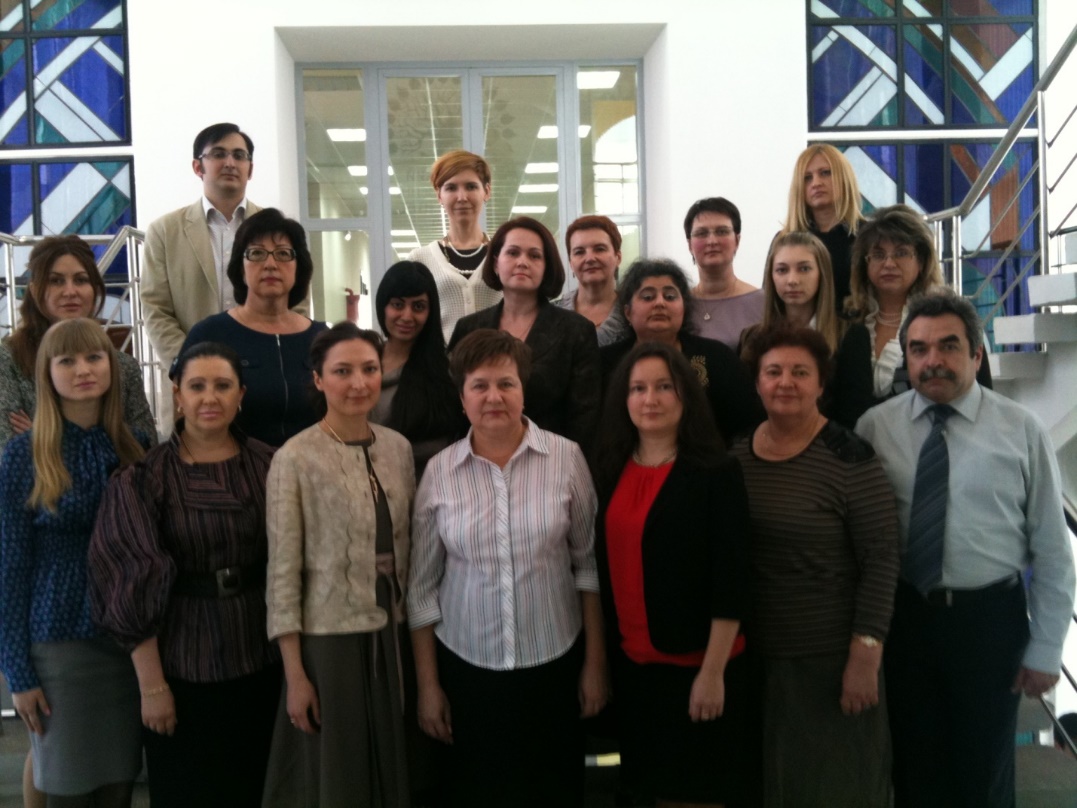 Кафедра «Экономического анализа, статистики и финансов» приглашает студентов специальности 38.05.01 «Экономическая безопасность» пройти обучение по специализации N 6 "Финансово-экономическое обеспечение федеральных государственных органов, обеспечивающих безопасность Российской Федерации". Вы получите не только высокое качество знаний, возможность участия в учебной, научной и общественной жизни кафедры, но и интересную, актуальную и высоковостребованную профессию.Актуальность специализацииС каждым годом Россия укрепляет свои позиции в мировом экономическом сообществе. С изменением политического курса страны, для сохранения суверенитета государства от внешних угроз, возникла необходимость защиты национальных интересов с точки зрения национальной безопасности, позволяющая обеспечить стабилизацию социально-политического и экономического характера общества и признания национально-государственных интересов России. В этой связи важна целенаправленная политика государства по повышению эффективности социально-экономического развития, переводу экономики на инновационный путь развития, преодолению сырьевой направленности производства и экспорта, что должно обеспечить постепенное достижение национальной безопасности. Основой экономического развития государства, особенно в современных условиях кризисных явлений в системе мирового хозяйства, выступает выверенная финансовая политика, совершенствование которой невозможно без обеспечения безопасности функционирования всех элементов финансово-экономического механизма. В свою очередь, именно финансово-экономическое обеспечение деятельности является основой финансовой и, в целом, экономической безопасности экономических субъектов.Выпускник специализации № 6 "Финансово-экономическое обеспечение федеральных государственных органов, обеспечивающих безопасность Российской Федерации" получает полную подготовку к работе в:– финансово-экономических, информационно-аналитических и планово-экономических подразделениях государственных, муниципальных учреждений (организаций), коммерческих и некоммерческих организаций, обеспечивающих финансовую и экономическую безопасность;– службах внутреннего контроля страховых, лизинговых компаний, профессиональных участников рынка ценных бумаг и других организациях, выполняющих операции с денежными средствами, ценными бумагами или иным имуществом;– структурах федеральной службы по финансовому мониторингу, федеральной налоговой службе, департаментах и других государственных и  муниципальных органах, осуществляющих финансово-экономическое обеспечение и контрольно-надзорные функции в финансовой, инвестиционной и экономической сферах деятельности;– банковских и других кредитных организациях в подразделениях экономической безопасности, службах внутреннего контроля, а также в    отделах: по работе с корпоративными клиентами, розничного банковского бизнеса, кредитном, финансово-аналитическом, риск-менеджмента, финансового мониторинга и других;  В период обучения на специализации № 6 "Финансово-экономическое обеспечение федеральных государственных органов, обеспечивающих безопасность Российской Федерации" наряду с базовыми дисциплинами изучаются следующие дисциплины специализации, направленные на формирование профессиональных компетенций, обеспечивающих востребованность выпускников на рынке труда:1.Фискальные (налоговые) риски в системе экономической безопасности хозяйствующих субъектов2.Основы инвестиционной деятельности3.Финансовый контроль в системе экономической безопасности4.Анализ деятельности коммерческого банка5.Риск-менеджмент в системе экономической безопасности организации6.Оценка бизнеса7.Финансовые рынки8.Биржевое дело9.Организация и финансирование инвестиций10.Закупки в системе государственных и муниципальных финансов11.Безопасность фондового рынка12.Муниципальные ценные бумаги13. Правовой блок, в т.ч.:-Теория государства и права-Гражданское право-Административное право-Финансовое право-Гражданский и арбитражный процесс-Трудовое право-Уголовное правоДисциплины по выбору Б1.В.ДВ.11.Введение в специальность2.Введение в экономическую безопасностьДисциплины по выбору Б1.В.ДВ.21.Экономическая география и регионалистика2.Рациональное размещение факторов производстваДисциплины по выбору Б1.В.ДВ.31.Финансовый менеджмент2.Актуальные проблемы финансового менеджментаДисциплины по выбору Б1.В.ДВ.41.Финансовая безопасность 2.Финансовая безопасность коммерческих организацийДисциплины по выбору Б1.В.ДВ.51.Государственное регулирование институтов рынка ценных бумаг2.Поведенческие финансыДисциплины по выбору Б1.В.ДВ.61.Методы финансово-кредитных расчетов2.Финансово-кредитные расчеты в финансовом менеджментеДисциплины по выбору Б1.В.ДВ.71.Налоговый менеджмент2.Налоговое планированиеДисциплины по выбору Б1.В.ДВ.81.Страхование рисков2.Управление финансовыми потоками в системе бюджетированияДисциплины по выбору Б1.В.ДВ.91.Антикризисное финансовое управление2.Финансы корпораций